思科ASA至中神通UTMWALL的功能迁移手册更多产品迁移说明：http://www.trustcomputing.com.cn/utmwall-rom/migration思科ASA5500系列自适应安全设备是思科推出的下一代防火墙安全解决方案，它是提供了新一代的安全性和VPN服务的模块化平台。企业可以根据特定需求定购不同版本，做到逐步购买、按需部署，灵活方便地实现安全功能的扩展。武汉中神通信息技术有限公司历经15年的开发和用户使用形成了中神通UTMWALL®系列产品，有硬件整机、OS软件、虚拟化云网关等三种产品形式，OS由50多个不断增长的功能APP、32种内置日志和5种特征库组成，每个APP都有配套的在线帮助、任务向导、视频演示和状态统计，可以担当安全网关、防火墙、UTM、NGFW等角色，胜任局域网接入、服务器接入、远程VPN接入、流控审计、行为管理、安全防护等重任，具备稳定、易用、全面、节能、自主性高、扩展性好、性价比优的特点，是云计算时代的网络安全产品。	以下是两者之间的功能对比迁移表：参考文件：1. Cisco ASA Series Firewall ASDM Configuration Guide, 7.1http://www.cisco.com/c/en/us/td/docs/security/asa/asa91/asdm71/firewall/asdm_71_firewall_config.html2. 中神通UTMWALL网关管理员手册
http://www.trustcomputing.com.cn/utmwall-rom/UTMWALL_v1.9_Manual_CN_20150331.pdf思科ASA v7.1功能项页码中神通UTMWALL v1.8功能项页码PART 1 Configuring Service Policies<见下>CHAPTER 1 Configuring a Service Policy1-1A功能简介8PART 2 Configuring Network Address Translation<见下>CHAPTER 2 Information About NAT (ASA 8.3 and Later)2-15.6 NAT策略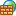 103CHAPTER 3 Configuring Network Object NAT (ASA 8.3 and Later)3-15.6 NAT策略103CHAPTER 4 Configuring Twice NAT (ASA 8.3 and Later)4-15.6 NAT策略103CHAPTER 5 Configuring NAT (ASA 8.2 and Earlier)5-15.6 NAT策略103PART 3 Configuring Access Control<见下>CHAPTER 6 Configuring Access Rules6-15.7 总控策略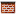 105CHAPTER 7 Configuring AAA Rules for Network Access7-18.1 认证方法
8.3 用户组
5.7 总控策略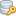 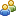 179
183
105CHAPTER 8 Configuring Public Servers8-15.6 NAT策略103PART 4 Configuring Application Inspection<见下>CHAPTER 9 Getting Started with Application Layer Protocol Inspection9-16应用过滤109CHAPTER 10 Configuring Inspection of Basic Internet Protocols10-16应用过滤109DNS Inspection10-16.5 DNS代理过滤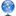 117FTP Inspection10-126.15 FTP代理过滤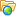 138HTTP Inspection10-216.4 WEB审计过滤
6.9 WEB代理过滤规则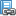 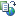 115
126ICMP Inspection10-345.7 总控策略 内置105Instant Messaging Inspection10-356.18 MSN审计过滤
6.19 QQ审计过滤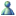 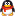 144
146IP Options Inspection10-365.7 总控策略 内置105IPsec Pass Through Inspection10-4010.1 IPSEC VPN总体设置 自动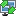 199SSLVPN11.1 SSL接入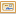 11.2 SSLVPN总体设置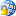 208210IPv6 Inspection10-43本版本暂无NetBIOS Inspection10-45本版本暂无PPTP Inspection10-469.1 PPTP总体设置 自动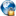 191SMTP and Extended SMTP Inspection10-476.17 SMTP代理过滤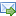 142TFTP Inspection10-556.23 TFTP代理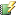 153CHAPTER 11 Configuring Inspection for Voice and Video Protocols11-1VOIP过滤CTIQBE Inspection11-1本版本暂无，思科私有协议H.323 Inspection11-26.20 H323代理
6.21 H.323网守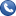 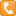 147
149MGCP Inspection11-12本版本暂无RTSP Inspection11-16本版本暂无SIP Inspection11-206.22 SIP代理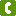 151Skinny (SCCP) Inspection11-31本版本暂无CHAPTER 12 Configuring Inspection of Database and Directory Protocols12-1<见下>ILS Inspection12-1本版本暂无SQL*Net Inspection12-2可通过升级实现Sun RPC Inspection12-3本版本暂无CHAPTER 13 Configuring Inspection for Management Application Protocols13-1<见下>DCERPC Inspection13-1本版本暂无GTP Inspection13-4本版本暂无IMSI Prefix Filtering13-7本版本暂无RADIUS Accounting Inspection13-10本版本暂无RSH Inspection13-13本版本暂无SNMP Inspection13-13本版本暂无XDMCP Inspection13-15本版本暂无PART 5 Configuring Unified Communications<见下>CHAPTER 14 Information About Cisco Unified Communications Proxy Features14-1本版本暂无，思科自有产品协议CHAPTER 15 Using the Cisco Unified Communication Wizard15-1本版本暂无，思科自有产品协议CHAPTER 16 Configuring the Cisco Phone Proxy16-1本版本暂无，思科自有产品协议CHAPTER 17 Configuring the TLS Proxy for Encrypted Voice Inspection17-1本版本暂无，思科自有产品协议CHAPTER 18 Configuring Cisco Mobility Advantage18-1本版本暂无，思科自有产品协议CHAPTER 19 Configuring Cisco Unified Presence19-1本版本暂无，思科自有产品协议CHAPTER 20 Configuring Cisco Intercompany Media Engine Proxy20-1本版本暂无，思科自有产品协议PART 6 Configuring Connection Settings and QoS<见下>CHAPTER 21 Configuring Connection Settings21-15.4 会话对象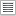 99CHAPTER 22 Configuring QoS22-15.5 QoS对象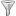 101HAPTER 23 Troubleshooting Connections and Resources23-11.10 在线主机
1.11 会话状态
1.13 测试工具
1.3 系统状态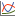 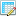 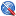 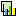 35
37
43
21PART 7 Configuring Advanced Network Protection<见下>CHAPTER 24 Configuring the ASA for Cisco Cloud Web Security24-16.8 WEB代理过滤
6.6 DNS&URL库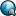 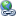 124
119CHAPTER 25 Configuring the Botnet Traffic Filter25-15.3 流量对象
5.1 地址对象
6.5 DNS代理过滤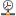 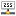 97
93
117CHAPTER 26 Configuring Threat Detection26-15.7 总控策略 内置
7 入侵检测与防御105
162CHAPTER 27 Using Protection Tools27-15.7 总控策略 内置105CHAPTER 28 Configuring Filtering Services28-16.4 WEB审计过滤
6.9 WEB代理过滤规则115
126PART 8 Configuring Modules<见下>CHAPTER 29 Configuring the ASA IPS Module29-17 入侵检测与防御162CHAPTER 30 Configuring the ASA CX Module30-18用户认证
6.2 特殊应用功能设置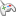 179
111CHAPTER 31 Configuring the ASA CSC Module31-16.24 防病毒引擎
6.10 WEB内容过滤
6.14 防病毒例外
6.16 POP3代理过滤
6.17 SMTP代理过滤
6.15 FTP代理过滤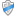 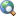 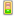 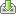 155
128
136
140
142
138